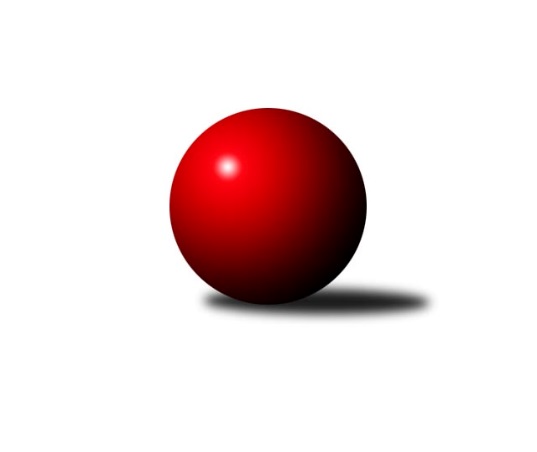 Č.6Ročník 2018/2019	24.5.2024 2. KLZ A 2018/2019Statistika 6. kolaTabulka družstev:		družstvo	záp	výh	rem	proh	skore	sety	průměr	body	plné	dorážka	chyby	1.	KK PSJ Jihlava	5	5	0	0	32.0 : 8.0 	(80.5 : 39.5)	3171	10	2142	1029	36.2	2.	TJ Spartak Pelhřimov	5	5	0	0	31.0 : 9.0 	(68.5 : 51.5)	3154	10	2129	1025	29.6	3.	SKK Primátor Náchod B	6	4	0	2	31.0 : 17.0 	(83.5 : 60.5)	3149	8	2140	1009	40.7	4.	SK Žižkov Praha	6	4	0	2	31.0 : 17.0 	(82.5 : 61.5)	3133	8	2135	998	36.5	5.	TJ Lokomotiva Ústí n. L.	5	3	0	2	22.0 : 18.0 	(61.0 : 59.0)	3128	6	2140	988	41.8	6.	TJ Sparta Kutná Hora	6	3	0	3	24.0 : 24.0 	(73.5 : 70.5)	3023	6	2078	946	52	7.	KK Jiří Poděbrady	6	3	0	3	24.0 : 24.0 	(68.0 : 76.0)	3054	6	2126	928	46.2	8.	TJ Bižuterie Jablonec nad Nisou	5	2	0	3	18.0 : 22.0 	(57.0 : 63.0)	3030	4	2083	947	44.6	9.	TJ Neratovice	6	1	0	5	11.0 : 37.0 	(51.0 : 93.0)	2969	2	2039	930	54.3	10.	TJ Sokol Chýnov	5	0	0	5	9.0 : 31.0 	(48.5 : 71.5)	2979	0	2079	900	60.4	11.	Kuželky Jiskra Hazlov	5	0	0	5	7.0 : 33.0 	(46.0 : 74.0)	2993	0	2080	913	50.4Tabulka doma:		družstvo	záp	výh	rem	proh	skore	sety	průměr	body	maximum	minimum	1.	TJ Spartak Pelhřimov	3	3	0	0	18.0 : 6.0 	(40.0 : 32.0)	3203	6	3267	3129	2.	KK PSJ Jihlava	2	2	0	0	14.0 : 2.0 	(34.0 : 14.0)	3248	4	3258	3238	3.	TJ Bižuterie Jablonec nad Nisou	2	2	0	0	13.0 : 3.0 	(30.0 : 18.0)	3035	4	3037	3032	4.	SK Žižkov Praha	3	2	0	1	16.0 : 8.0 	(42.5 : 29.5)	3082	4	3172	2999	5.	SKK Primátor Náchod B	3	2	0	1	15.0 : 9.0 	(40.0 : 32.0)	3068	4	3086	3037	6.	TJ Sparta Kutná Hora	3	2	0	1	14.0 : 10.0 	(40.5 : 31.5)	3112	4	3148	3092	7.	KK Jiří Poděbrady	3	2	0	1	13.0 : 11.0 	(35.0 : 37.0)	3118	4	3159	3042	8.	TJ Lokomotiva Ústí n. L.	3	1	0	2	10.0 : 14.0 	(32.0 : 40.0)	3106	2	3130	3086	9.	TJ Neratovice	3	1	0	2	7.0 : 17.0 	(25.0 : 47.0)	3057	2	3152	3008	10.	Kuželky Jiskra Hazlov	2	0	0	2	4.0 : 12.0 	(19.5 : 28.5)	3068	0	3132	3003	11.	TJ Sokol Chýnov	3	0	0	3	6.0 : 18.0 	(27.0 : 45.0)	2908	0	2958	2863Tabulka venku:		družstvo	záp	výh	rem	proh	skore	sety	průměr	body	maximum	minimum	1.	KK PSJ Jihlava	3	3	0	0	18.0 : 6.0 	(46.5 : 25.5)	3146	6	3164	3112	2.	TJ Spartak Pelhřimov	2	2	0	0	13.0 : 3.0 	(28.5 : 19.5)	3129	4	3166	3092	3.	TJ Lokomotiva Ústí n. L.	2	2	0	0	12.0 : 4.0 	(29.0 : 19.0)	3140	4	3158	3121	4.	SKK Primátor Náchod B	3	2	0	1	16.0 : 8.0 	(43.5 : 28.5)	3176	4	3216	3142	5.	SK Žižkov Praha	3	2	0	1	15.0 : 9.0 	(40.0 : 32.0)	3151	4	3178	3097	6.	KK Jiří Poděbrady	3	1	0	2	11.0 : 13.0 	(33.0 : 39.0)	3033	2	3085	2944	7.	TJ Sparta Kutná Hora	3	1	0	2	10.0 : 14.0 	(33.0 : 39.0)	2994	2	3140	2835	8.	TJ Sokol Chýnov	2	0	0	2	3.0 : 13.0 	(21.5 : 26.5)	3015	0	3125	2905	9.	TJ Bižuterie Jablonec nad Nisou	3	0	0	3	5.0 : 19.0 	(27.0 : 45.0)	3028	0	3057	2989	10.	TJ Neratovice	3	0	0	3	4.0 : 20.0 	(26.0 : 46.0)	2939	0	2994	2835	11.	Kuželky Jiskra Hazlov	3	0	0	3	3.0 : 21.0 	(26.5 : 45.5)	2969	0	3047	2922Tabulka podzimní části:		družstvo	záp	výh	rem	proh	skore	sety	průměr	body	doma	venku	1.	KK PSJ Jihlava	5	5	0	0	32.0 : 8.0 	(80.5 : 39.5)	3171	10 	2 	0 	0 	3 	0 	0	2.	TJ Spartak Pelhřimov	5	5	0	0	31.0 : 9.0 	(68.5 : 51.5)	3154	10 	3 	0 	0 	2 	0 	0	3.	SKK Primátor Náchod B	6	4	0	2	31.0 : 17.0 	(83.5 : 60.5)	3149	8 	2 	0 	1 	2 	0 	1	4.	SK Žižkov Praha	6	4	0	2	31.0 : 17.0 	(82.5 : 61.5)	3133	8 	2 	0 	1 	2 	0 	1	5.	TJ Lokomotiva Ústí n. L.	5	3	0	2	22.0 : 18.0 	(61.0 : 59.0)	3128	6 	1 	0 	2 	2 	0 	0	6.	TJ Sparta Kutná Hora	6	3	0	3	24.0 : 24.0 	(73.5 : 70.5)	3023	6 	2 	0 	1 	1 	0 	2	7.	KK Jiří Poděbrady	6	3	0	3	24.0 : 24.0 	(68.0 : 76.0)	3054	6 	2 	0 	1 	1 	0 	2	8.	TJ Bižuterie Jablonec nad Nisou	5	2	0	3	18.0 : 22.0 	(57.0 : 63.0)	3030	4 	2 	0 	0 	0 	0 	3	9.	TJ Neratovice	6	1	0	5	11.0 : 37.0 	(51.0 : 93.0)	2969	2 	1 	0 	2 	0 	0 	3	10.	TJ Sokol Chýnov	5	0	0	5	9.0 : 31.0 	(48.5 : 71.5)	2979	0 	0 	0 	3 	0 	0 	2	11.	Kuželky Jiskra Hazlov	5	0	0	5	7.0 : 33.0 	(46.0 : 74.0)	2993	0 	0 	0 	2 	0 	0 	3Tabulka jarní části:		družstvo	záp	výh	rem	proh	skore	sety	průměr	body	doma	venku	1.	KK Jiří Poděbrady	0	0	0	0	0.0 : 0.0 	(0.0 : 0.0)	0	0 	0 	0 	0 	0 	0 	0 	2.	Kuželky Jiskra Hazlov	0	0	0	0	0.0 : 0.0 	(0.0 : 0.0)	0	0 	0 	0 	0 	0 	0 	0 	3.	TJ Bižuterie Jablonec nad Nisou	0	0	0	0	0.0 : 0.0 	(0.0 : 0.0)	0	0 	0 	0 	0 	0 	0 	0 	4.	SKK Primátor Náchod B	0	0	0	0	0.0 : 0.0 	(0.0 : 0.0)	0	0 	0 	0 	0 	0 	0 	0 	5.	TJ Sparta Kutná Hora	0	0	0	0	0.0 : 0.0 	(0.0 : 0.0)	0	0 	0 	0 	0 	0 	0 	0 	6.	TJ Lokomotiva Ústí n. L.	0	0	0	0	0.0 : 0.0 	(0.0 : 0.0)	0	0 	0 	0 	0 	0 	0 	0 	7.	TJ Sokol Chýnov	0	0	0	0	0.0 : 0.0 	(0.0 : 0.0)	0	0 	0 	0 	0 	0 	0 	0 	8.	TJ Neratovice	0	0	0	0	0.0 : 0.0 	(0.0 : 0.0)	0	0 	0 	0 	0 	0 	0 	0 	9.	TJ Spartak Pelhřimov	0	0	0	0	0.0 : 0.0 	(0.0 : 0.0)	0	0 	0 	0 	0 	0 	0 	0 	10.	SK Žižkov Praha	0	0	0	0	0.0 : 0.0 	(0.0 : 0.0)	0	0 	0 	0 	0 	0 	0 	0 	11.	KK PSJ Jihlava	0	0	0	0	0.0 : 0.0 	(0.0 : 0.0)	0	0 	0 	0 	0 	0 	0 	0 Zisk bodů pro družstvo:		jméno hráče	družstvo	body	zápasy	v %	dílčí body	sety	v %	1.	Jana Braunová 	KK PSJ Jihlava 	5	/	5	(100%)	18	/	20	(90%)	2.	Denisa Nálevková 	SKK Primátor Náchod B 	5	/	6	(83%)	17	/	24	(71%)	3.	Blanka Mašková 	SK Žižkov Praha 	5	/	6	(83%)	16.5	/	24	(69%)	4.	Michaela Moravcová 	KK Jiří Poděbrady 	5	/	6	(83%)	16	/	24	(67%)	5.	Karolína Derahová 	KK PSJ Jihlava 	4	/	4	(100%)	9	/	16	(56%)	6.	Šárka Vacková 	KK PSJ Jihlava 	4	/	5	(80%)	18	/	20	(90%)	7.	Kamila Dvořáková 	TJ Sparta Kutná Hora 	4	/	5	(80%)	15	/	20	(75%)	8.	Lucie Holubová 	TJ Neratovice 	4	/	5	(80%)	15	/	20	(75%)	9.	Jitka Bulíčková 	TJ Sparta Kutná Hora 	4	/	5	(80%)	14	/	20	(70%)	10.	Martina Melchertová 	KK PSJ Jihlava 	4	/	5	(80%)	13.5	/	20	(68%)	11.	Petra Štrosmajerová 	TJ Spartak Pelhřimov 	4	/	5	(80%)	13	/	20	(65%)	12.	Jana Balzerová 	TJ Lokomotiva Ústí n. L.  	4	/	5	(80%)	12.5	/	20	(63%)	13.	Eva Renková 	TJ Sparta Kutná Hora 	4	/	5	(80%)	12.5	/	20	(63%)	14.	Kateřina Carvová 	TJ Spartak Pelhřimov 	4	/	5	(80%)	12	/	20	(60%)	15.	Štěpánka Vytisková 	TJ Spartak Pelhřimov 	4	/	5	(80%)	10.5	/	20	(53%)	16.	Lucie Řehánková 	SK Žižkov Praha 	4	/	6	(67%)	15	/	24	(63%)	17.	Kateřina Katzová 	SK Žižkov Praha 	4	/	6	(67%)	14	/	24	(58%)	18.	Lenka Boštická 	SK Žižkov Praha 	4	/	6	(67%)	12.5	/	24	(52%)	19.	Věra Slezáčková 	TJ Lokomotiva Ústí n. L.  	3	/	3	(100%)	9	/	12	(75%)	20.	Adéla Víšová 	SKK Primátor Náchod B 	3	/	4	(75%)	11	/	16	(69%)	21.	Gabriela Knězů 	TJ Spartak Pelhřimov 	3	/	4	(75%)	10	/	16	(63%)	22.	Lenka Honzíková 	KK Jiří Poděbrady 	3	/	4	(75%)	9	/	16	(56%)	23.	Jana Florianová 	TJ Bižuterie Jablonec nad Nisou 	3	/	5	(60%)	13	/	20	(65%)	24.	Barbora Vašáková 	TJ Lokomotiva Ústí n. L.  	3	/	5	(60%)	12	/	20	(60%)	25.	Denisa Kovačovičová 	SKK Primátor Náchod B 	3	/	5	(60%)	12	/	20	(60%)	26.	Jitka Šklíbová 	TJ Bižuterie Jablonec nad Nisou 	3	/	5	(60%)	12	/	20	(60%)	27.	Eva Rosendorfská 	KK PSJ Jihlava 	3	/	5	(60%)	12	/	20	(60%)	28.	Hedvika Mizerová 	SK Žižkov Praha 	3	/	5	(60%)	12	/	20	(60%)	29.	Jana Takáčová 	TJ Sokol Chýnov 	3	/	5	(60%)	11.5	/	20	(58%)	30.	Josefína Vytisková 	TJ Spartak Pelhřimov 	3	/	5	(60%)	10.5	/	20	(53%)	31.	Anežka Motejlová 	TJ Lokomotiva Ústí n. L.  	3	/	5	(60%)	10	/	20	(50%)	32.	Ivana Kopecká 	TJ Sparta Kutná Hora 	3	/	5	(60%)	8.5	/	20	(43%)	33.	Zdeňka Dejdová 	KK Jiří Poděbrady 	3	/	6	(50%)	15	/	24	(63%)	34.	Irini Sedláčková 	SK Žižkov Praha 	3	/	6	(50%)	11.5	/	24	(48%)	35.	Lucie Slavíková 	SKK Primátor Náchod B 	2	/	2	(100%)	7	/	8	(88%)	36.	Olga Syková 	TJ Bižuterie Jablonec nad Nisou 	2	/	2	(100%)	5	/	8	(63%)	37.	Linda Lidman 	Kuželky Jiskra Hazlov  	2	/	3	(67%)	9	/	12	(75%)	38.	Helena Mervartová 	SKK Primátor Náchod B 	2	/	3	(67%)	8	/	12	(67%)	39.	Kateřina Majerová 	SKK Primátor Náchod B 	2	/	3	(67%)	6	/	12	(50%)	40.	Eliška Boučková 	SKK Primátor Náchod B 	2	/	3	(67%)	5.5	/	12	(46%)	41.	Jana Gembecová 	TJ Bižuterie Jablonec nad Nisou 	2	/	3	(67%)	5	/	12	(42%)	42.	Milena Mankovecká 	SKK Primátor Náchod B 	2	/	3	(67%)	5	/	12	(42%)	43.	Dita Kotorová 	TJ Sokol Chýnov 	2	/	4	(50%)	10	/	16	(63%)	44.	Šárka Vohnoutová 	TJ Lokomotiva Ústí n. L.  	2	/	4	(50%)	9	/	16	(56%)	45.	Eva Kotalová 	Kuželky Jiskra Hazlov  	2	/	4	(50%)	7.5	/	16	(47%)	46.	Michaela Weissová 	KK Jiří Poděbrady 	2	/	4	(50%)	6	/	16	(38%)	47.	Zuzana Holcmanová 	KK Jiří Poděbrady 	2	/	4	(50%)	6	/	16	(38%)	48.	Alena Kovandová 	TJ Sokol Chýnov 	2	/	5	(40%)	11	/	20	(55%)	49.	Iveta Seifertová st.	TJ Bižuterie Jablonec nad Nisou 	2	/	5	(40%)	9	/	20	(45%)	50.	Aneta Kusiová 	TJ Spartak Pelhřimov 	2	/	5	(40%)	8.5	/	20	(43%)	51.	Lucie Smrčková 	TJ Spartak Pelhřimov 	1	/	1	(100%)	4	/	4	(100%)	52.	Lada Tichá 	KK Jiří Poděbrady 	1	/	1	(100%)	3	/	4	(75%)	53.	Tereza Kovandová 	TJ Sokol Chýnov 	1	/	1	(100%)	3	/	4	(75%)	54.	Dana Adamů 	SKK Primátor Náchod B 	1	/	1	(100%)	3	/	4	(75%)	55.	Tereza Nováková 	TJ Neratovice 	1	/	1	(100%)	3	/	4	(75%)	56.	Petra Dočkalová 	KK PSJ Jihlava 	1	/	1	(100%)	3	/	4	(75%)	57.	Jitka Vacková 	KK Jiří Poděbrady 	1	/	2	(50%)	4	/	8	(50%)	58.	Jana Samoláková 	TJ Neratovice 	1	/	2	(50%)	4	/	8	(50%)	59.	Zdeňka Kvapilová 	TJ Bižuterie Jablonec nad Nisou 	1	/	3	(33%)	5	/	12	(42%)	60.	Zuzana Mihálová 	TJ Sokol Chýnov 	1	/	3	(33%)	4	/	12	(33%)	61.	Marta Kořanová 	Kuželky Jiskra Hazlov  	1	/	3	(33%)	4	/	12	(33%)	62.	Tereza Odstrčilová 	TJ Lokomotiva Ústí n. L.  	1	/	4	(25%)	6	/	16	(38%)	63.	Simona Matulová 	KK PSJ Jihlava 	1	/	4	(25%)	6	/	16	(38%)	64.	Anna Doškářová 	TJ Neratovice 	1	/	4	(25%)	5	/	16	(31%)	65.	Lucie Tauerová 	Kuželky Jiskra Hazlov  	1	/	5	(20%)	9	/	20	(45%)	66.	Karoline Utikalová 	Kuželky Jiskra Hazlov  	1	/	5	(20%)	8.5	/	20	(43%)	67.	Magdaléna Moravcová 	KK Jiří Poděbrady 	1	/	5	(20%)	7	/	20	(35%)	68.	Lenka Stejskalová 	TJ Bižuterie Jablonec nad Nisou 	1	/	5	(20%)	7	/	20	(35%)	69.	Hana Mlejnková 	TJ Neratovice 	1	/	5	(20%)	5.5	/	20	(28%)	70.	Jana Abrahámová 	TJ Sparta Kutná Hora 	1	/	6	(17%)	12	/	24	(50%)	71.	Eva Dvorská 	TJ Neratovice 	1	/	6	(17%)	6.5	/	24	(27%)	72.	Klára Miláčková 	TJ Sparta Kutná Hora 	0	/	1	(0%)	1	/	4	(25%)	73.	Radana Krausová 	KK PSJ Jihlava 	0	/	1	(0%)	1	/	4	(25%)	74.	Lenka Klimčáková 	TJ Sparta Kutná Hora 	0	/	1	(0%)	1	/	4	(25%)	75.	Anna Sailerová 	SK Žižkov Praha 	0	/	1	(0%)	1	/	4	(25%)	76.	Iveta Seifertová ml.	TJ Bižuterie Jablonec nad Nisou 	0	/	1	(0%)	0	/	4	(0%)	77.	Miroslava Utikalová 	Kuželky Jiskra Hazlov  	0	/	1	(0%)	0	/	4	(0%)	78.	Anna Zlámalová 	TJ Neratovice 	0	/	1	(0%)	0	/	4	(0%)	79.	Hana Barborová 	TJ Sparta Kutná Hora 	0	/	1	(0%)	0	/	4	(0%)	80.	Zdeňka Vokolková 	TJ Sparta Kutná Hora 	0	/	1	(0%)	0	/	4	(0%)	81.	Michaela Dušková 	SKK Primátor Náchod B 	0	/	2	(0%)	3	/	8	(38%)	82.	Eva Jandíková 	TJ Lokomotiva Ústí n. L.  	0	/	2	(0%)	1.5	/	8	(19%)	83.	Jaroslava Fukačová 	TJ Neratovice 	0	/	3	(0%)	4	/	12	(33%)	84.	Alžběta Doškářová 	TJ Neratovice 	0	/	3	(0%)	3	/	12	(25%)	85.	Andrea Trampuschová 	Kuželky Jiskra Hazlov  	0	/	3	(0%)	2	/	12	(17%)	86.	Hana Peroutková 	TJ Sokol Chýnov 	0	/	3	(0%)	0	/	12	(0%)	87.	Klára Jarinová 	Kuželky Jiskra Hazlov  	0	/	4	(0%)	4	/	16	(25%)	88.	Miroslava Cízlerová 	TJ Sokol Chýnov 	0	/	4	(0%)	4	/	16	(25%)	89.	Věra Návarová 	TJ Sokol Chýnov 	0	/	5	(0%)	5	/	20	(25%)	90.	Karolína Kovaříková 	TJ Neratovice 	0	/	5	(0%)	4	/	20	(20%)Průměry na kuželnách:		kuželna	průměr	plné	dorážka	chyby	výkon na hráče	1.	KK PSJ Jihlava, 1-4	3142	2141	1000	41.3	(523.8)	2.	Pelhřimov, 1-4	3137	2120	1016	39.3	(522.9)	3.	KK Kosmonosy, 3-6	3112	2114	997	39.8	(518.8)	4.	Hazlov, 1-4	3109	2133	976	43.8	(518.3)	5.	TJ Lokomotiva Ústí nad Labem, 1-4	3108	2134	974	41.2	(518.1)	6.	Poděbrady, 1-4	3105	2116	989	42.2	(517.6)	7.	TJ Sparta Kutná Hora, 1-4	3104	2129	974	42.3	(517.4)	8.	SK Žižkov Praha, 1-4	3042	2098	944	43.8	(507.0)	9.	SKK Nachod, 1-4	3015	2085	930	53.5	(502.6)	10.	Tábor, 1-4	2987	2076	910	55.0	(497.8)	11.	TJ Bižuterie Jablonec nad Nisou, 1-4	2960	2014	946	52.5	(493.4)Nejlepší výkony na kuželnách:KK PSJ Jihlava, 1-4KK PSJ Jihlava	3258	2. kolo	Jana Braunová 	KK PSJ Jihlava	586	2. koloKK PSJ Jihlava	3238	5. kolo	Jana Braunová 	KK PSJ Jihlava	575	5. koloKK Jiří Poděbrady	3085	2. kolo	Martina Melchertová 	KK PSJ Jihlava	567	5. koloTJ Bižuterie Jablonec nad Nisou	2989	5. kolo	Eva Rosendorfská 	KK PSJ Jihlava	556	2. kolo		. kolo	Karolína Derahová 	KK PSJ Jihlava	554	2. kolo		. kolo	Šárka Vacková 	KK PSJ Jihlava	543	2. kolo		. kolo	Michaela Moravcová 	KK Jiří Poděbrady	532	2. kolo		. kolo	Eva Rosendorfská 	KK PSJ Jihlava	530	5. kolo		. kolo	Martina Melchertová 	KK PSJ Jihlava	530	2. kolo		. kolo	Karolína Derahová 	KK PSJ Jihlava	528	5. koloPelhřimov, 1-4TJ Spartak Pelhřimov	3267	1. kolo	Kateřina Carvová 	TJ Spartak Pelhřimov	579	1. koloTJ Spartak Pelhřimov	3213	6. kolo	Lucie Smrčková 	TJ Spartak Pelhřimov	577	1. koloSKK Primátor Náchod B	3170	1. kolo	Josefína Vytisková 	TJ Spartak Pelhřimov	569	6. koloTJ Sparta Kutná Hora	3140	6. kolo	Denisa Nálevková 	SKK Primátor Náchod B	566	1. koloTJ Spartak Pelhřimov	3129	3. kolo	Štěpánka Vytisková 	TJ Spartak Pelhřimov	552	6. koloTJ Sokol Chýnov	2905	3. kolo	Kateřina Majerová 	SKK Primátor Náchod B	550	1. kolo		. kolo	Petra Štrosmajerová 	TJ Spartak Pelhřimov	547	6. kolo		. kolo	Eva Renková 	TJ Sparta Kutná Hora	545	6. kolo		. kolo	Helena Mervartová 	SKK Primátor Náchod B	544	1. kolo		. kolo	Kateřina Carvová 	TJ Spartak Pelhřimov	544	3. koloKK Kosmonosy, 3-6SKK Primátor Náchod B	3216	3. kolo	Lucie Holubová 	TJ Neratovice	574	5. koloKK PSJ Jihlava	3164	1. kolo	Lucie Holubová 	TJ Neratovice	558	1. koloTJ Neratovice	3152	5. kolo	Šárka Vacková 	KK PSJ Jihlava	555	1. koloTJ Sokol Chýnov	3125	5. kolo	Adéla Víšová 	SKK Primátor Náchod B	552	3. koloTJ Neratovice	3010	3. kolo	Kateřina Majerová 	SKK Primátor Náchod B	550	3. koloTJ Neratovice	3008	1. kolo	Eliška Boučková 	SKK Primátor Náchod B	544	3. kolo		. kolo	Denisa Kovačovičová 	SKK Primátor Náchod B	541	3. kolo		. kolo	Dita Kotorová 	TJ Sokol Chýnov	541	5. kolo		. kolo	Lucie Holubová 	TJ Neratovice	538	3. kolo		. kolo	Alena Kovandová 	TJ Sokol Chýnov	538	5. koloHazlov, 1-4KK PSJ Jihlava	3161	3. kolo	Linda Lidman 	Kuželky Jiskra Hazlov 	583	5. koloSKK Primátor Náchod B	3142	5. kolo	Jana Braunová 	KK PSJ Jihlava	571	3. koloKuželky Jiskra Hazlov 	3132	5. kolo	Denisa Nálevková 	SKK Primátor Náchod B	552	5. koloKuželky Jiskra Hazlov 	3003	3. kolo	Dana Adamů 	SKK Primátor Náchod B	546	5. kolo		. kolo	Karolína Derahová 	KK PSJ Jihlava	545	3. kolo		. kolo	Lucie Tauerová 	Kuželky Jiskra Hazlov 	545	5. kolo		. kolo	Karoline Utikalová 	Kuželky Jiskra Hazlov 	544	3. kolo		. kolo	Lucie Tauerová 	Kuželky Jiskra Hazlov 	539	3. kolo		. kolo	Lucie Slavíková 	SKK Primátor Náchod B	531	5. kolo		. kolo	Martina Melchertová 	KK PSJ Jihlava	523	3. koloTJ Lokomotiva Ústí nad Labem, 1-4SK Žižkov Praha	3178	1. kolo	Lenka Boštická 	SK Žižkov Praha	579	1. koloTJ Spartak Pelhřimov	3166	4. kolo	Štěpánka Vytisková 	TJ Spartak Pelhřimov	574	4. koloTJ Lokomotiva Ústí n. L. 	3130	4. kolo	Věra Slezáčková 	TJ Lokomotiva Ústí n. L. 	553	4. koloTJ Lokomotiva Ústí n. L. 	3102	6. kolo	Aneta Kusiová 	TJ Spartak Pelhřimov	552	4. koloTJ Lokomotiva Ústí n. L. 	3086	1. kolo	Blanka Mašková 	SK Žižkov Praha	550	1. koloTJ Neratovice	2989	6. kolo	Tereza Odstrčilová 	TJ Lokomotiva Ústí n. L. 	549	4. kolo		. kolo	Gabriela Knězů 	TJ Spartak Pelhřimov	541	4. kolo		. kolo	Šárka Vohnoutová 	TJ Lokomotiva Ústí n. L. 	540	6. kolo		. kolo	Tereza Nováková 	TJ Neratovice	538	6. kolo		. kolo	Jana Balzerová 	TJ Lokomotiva Ústí n. L. 	532	1. koloPoděbrady, 1-4SK Žižkov Praha	3177	5. kolo	Lenka Boštická 	SK Žižkov Praha	562	5. koloKK Jiří Poděbrady	3159	3. kolo	Zdeňka Dejdová 	KK Jiří Poděbrady	559	1. koloKK Jiří Poděbrady	3152	1. kolo	Zdeňka Dejdová 	KK Jiří Poděbrady	551	3. koloTJ Bižuterie Jablonec nad Nisou	3057	3. kolo	Zuzana Holcmanová 	KK Jiří Poděbrady	549	1. koloKuželky Jiskra Hazlov 	3047	1. kolo	Michaela Weissová 	KK Jiří Poděbrady	548	3. koloKK Jiří Poděbrady	3042	5. kolo	Lucie Tauerová 	Kuželky Jiskra Hazlov 	548	1. kolo		. kolo	Marta Kořanová 	Kuželky Jiskra Hazlov 	546	1. kolo		. kolo	Blanka Mašková 	SK Žižkov Praha	546	5. kolo		. kolo	Jana Florianová 	TJ Bižuterie Jablonec nad Nisou	543	3. kolo		. kolo	Lucie Řehánková 	SK Žižkov Praha	543	5. koloTJ Sparta Kutná Hora, 1-4TJ Lokomotiva Ústí n. L. 	3158	5. kolo	Kamila Dvořáková 	TJ Sparta Kutná Hora	560	5. koloTJ Sparta Kutná Hora	3148	3. kolo	Jana Balzerová 	TJ Lokomotiva Ústí n. L. 	560	5. koloSK Žižkov Praha	3097	3. kolo	Kamila Dvořáková 	TJ Sparta Kutná Hora	558	3. koloTJ Sparta Kutná Hora	3095	5. kolo	Kamila Dvořáková 	TJ Sparta Kutná Hora	555	1. koloTJ Sparta Kutná Hora	3092	1. kolo	Jitka Bulíčková 	TJ Sparta Kutná Hora	555	1. koloTJ Bižuterie Jablonec nad Nisou	3038	1. kolo	Jana Abrahámová 	TJ Sparta Kutná Hora	553	3. kolo		. kolo	Jitka Bulíčková 	TJ Sparta Kutná Hora	550	5. kolo		. kolo	Kateřina Katzová 	SK Žižkov Praha	546	3. kolo		. kolo	Věra Slezáčková 	TJ Lokomotiva Ústí n. L. 	544	5. kolo		. kolo	Barbora Vašáková 	TJ Lokomotiva Ústí n. L. 	543	5. koloSK Žižkov Praha, 1-4SK Žižkov Praha	3172	4. kolo	Lenka Boštická 	SK Žižkov Praha	562	4. koloTJ Spartak Pelhřimov	3092	2. kolo	Lucie Holubová 	TJ Neratovice	555	4. koloSK Žižkov Praha	3074	6. kolo	Blanka Mašková 	SK Žižkov Praha	543	4. koloSK Žižkov Praha	2999	2. kolo	Lenka Boštická 	SK Žižkov Praha	536	6. koloTJ Neratovice	2994	4. kolo	Irini Sedláčková 	SK Žižkov Praha	534	6. koloKuželky Jiskra Hazlov 	2922	6. kolo	Josefína Vytisková 	TJ Spartak Pelhřimov	533	2. kolo		. kolo	Štěpánka Vytisková 	TJ Spartak Pelhřimov	528	2. kolo		. kolo	Irini Sedláčková 	SK Žižkov Praha	527	4. kolo		. kolo	Blanka Mašková 	SK Žižkov Praha	523	6. kolo		. kolo	Linda Lidman 	Kuželky Jiskra Hazlov 	519	6. koloSKK Nachod, 1-4KK PSJ Jihlava	3112	6. kolo	Jana Braunová 	KK PSJ Jihlava	581	6. koloSKK Primátor Náchod B	3086	4. kolo	Denisa Nálevková 	SKK Primátor Náchod B	558	2. koloSKK Primátor Náchod B	3081	6. kolo	Denisa Kovačovičová 	SKK Primátor Náchod B	551	4. koloSKK Primátor Náchod B	3037	2. kolo	Adéla Víšová 	SKK Primátor Náchod B	545	4. koloKK Jiří Poděbrady	2944	4. kolo	Jitka Bulíčková 	TJ Sparta Kutná Hora	537	2. koloTJ Sparta Kutná Hora	2835	2. kolo	Karolína Derahová 	KK PSJ Jihlava	537	6. kolo		. kolo	Eliška Boučková 	SKK Primátor Náchod B	534	6. kolo		. kolo	Kateřina Majerová 	SKK Primátor Náchod B	533	6. kolo		. kolo	Zdeňka Dejdová 	KK Jiří Poděbrady	532	4. kolo		. kolo	Denisa Nálevková 	SKK Primátor Náchod B	522	6. koloTábor, 1-4TJ Lokomotiva Ústí n. L. 	3121	2. kolo	Kamila Dvořáková 	TJ Sparta Kutná Hora	548	4. koloKK Jiří Poděbrady	3069	6. kolo	Michaela Moravcová 	KK Jiří Poděbrady	544	6. koloTJ Sparta Kutná Hora	3007	4. kolo	Eva Renková 	TJ Sparta Kutná Hora	543	4. koloTJ Sokol Chýnov	2958	6. kolo	Jana Takáčová 	TJ Sokol Chýnov	542	2. koloTJ Sokol Chýnov	2904	2. kolo	Alena Kovandová 	TJ Sokol Chýnov	531	4. koloTJ Sokol Chýnov	2863	4. kolo	Zdeňka Dejdová 	KK Jiří Poděbrady	530	6. kolo		. kolo	Tereza Odstrčilová 	TJ Lokomotiva Ústí n. L. 	530	2. kolo		. kolo	Šárka Vohnoutová 	TJ Lokomotiva Ústí n. L. 	528	2. kolo		. kolo	Jana Balzerová 	TJ Lokomotiva Ústí n. L. 	528	2. kolo		. kolo	Anežka Motejlová 	TJ Lokomotiva Ústí n. L. 	526	2. koloTJ Bižuterie Jablonec nad Nisou, 1-4TJ Bižuterie Jablonec nad Nisou	3037	4. kolo	Jana Florianová 	TJ Bižuterie Jablonec nad Nisou	568	2. koloTJ Bižuterie Jablonec nad Nisou	3032	2. kolo	Jana Florianová 	TJ Bižuterie Jablonec nad Nisou	566	4. koloKuželky Jiskra Hazlov 	2937	4. kolo	Lucie Holubová 	TJ Neratovice	550	2. koloTJ Neratovice	2835	2. kolo	Linda Lidman 	Kuželky Jiskra Hazlov 	538	4. kolo		. kolo	Iveta Seifertová st.	TJ Bižuterie Jablonec nad Nisou	527	4. kolo		. kolo	Jitka Šklíbová 	TJ Bižuterie Jablonec nad Nisou	521	2. kolo		. kolo	Jitka Šklíbová 	TJ Bižuterie Jablonec nad Nisou	518	4. kolo		. kolo	Lucie Tauerová 	Kuželky Jiskra Hazlov 	517	4. kolo		. kolo	Lenka Stejskalová 	TJ Bižuterie Jablonec nad Nisou	511	2. kolo		. kolo	Olga Syková 	TJ Bižuterie Jablonec nad Nisou	504	2. koloČetnost výsledků:	8.0 : 0.0	3x	7.0 : 1.0	3x	6.0 : 2.0	7x	5.0 : 3.0	4x	3.0 : 5.0	2x	2.0 : 6.0	6x	1.0 : 7.0	5x